english class viii: fact or fiction? 1. You watched Karim Abouelnaga’s TED Talk last week. He told the public about his education program, which based itself on the fact that kids needed help with their school life. Let’s look again at what he said. Choose extracts from the transcript and fill in the table that follows.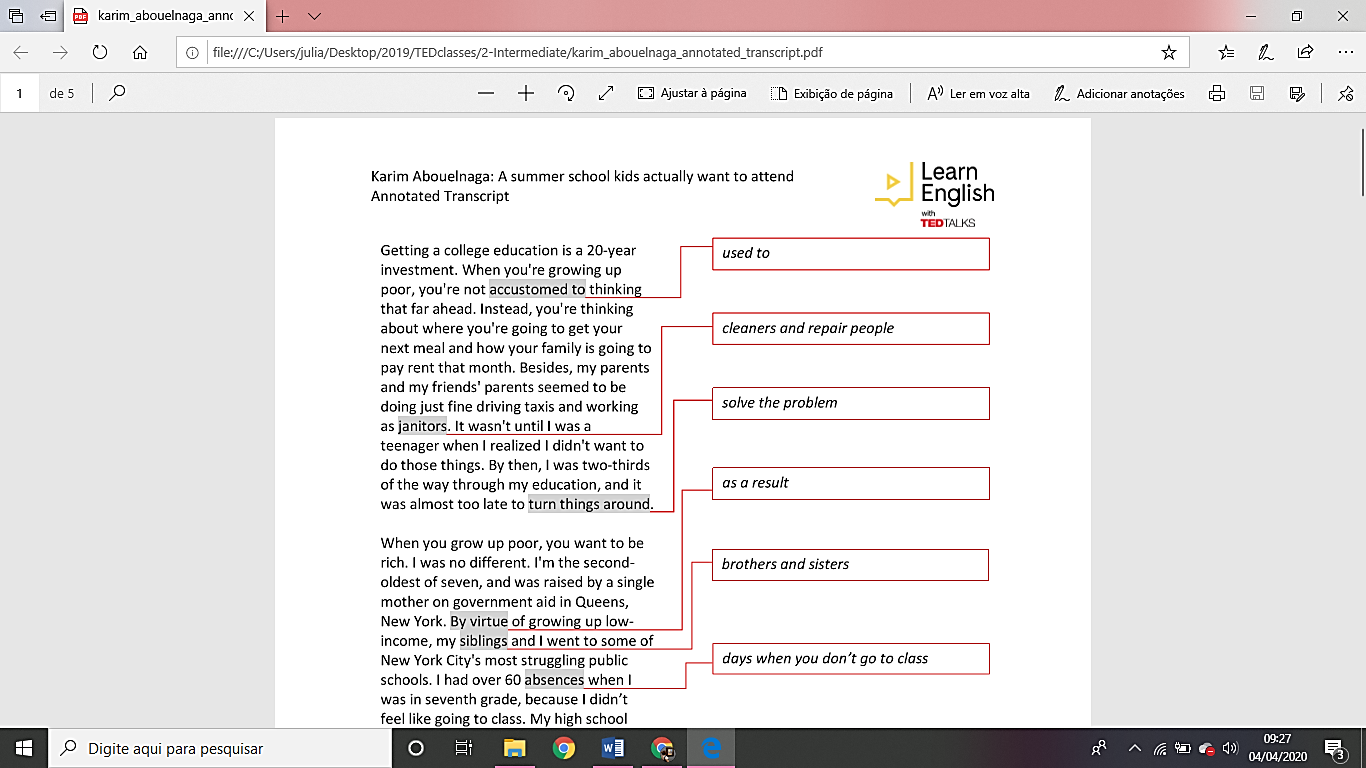 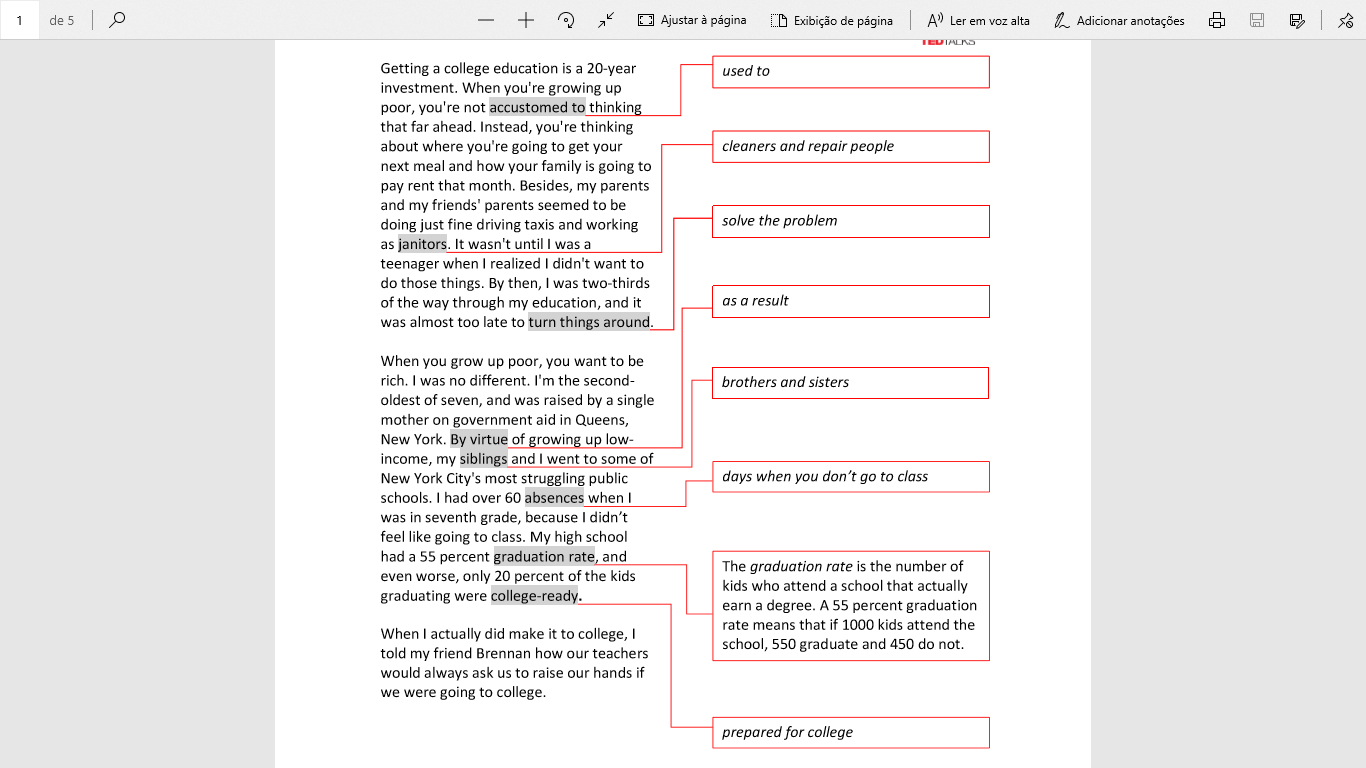 2. Read the next part of the transcript and match the expressions to the notes: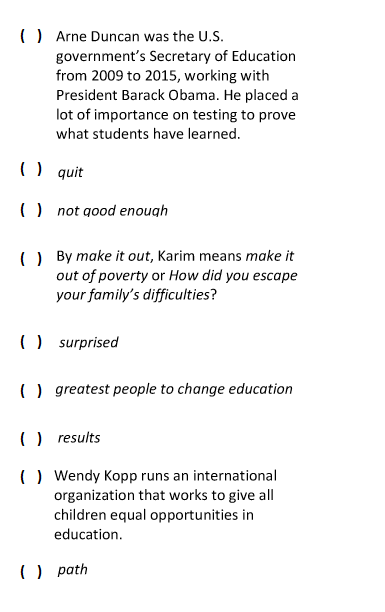 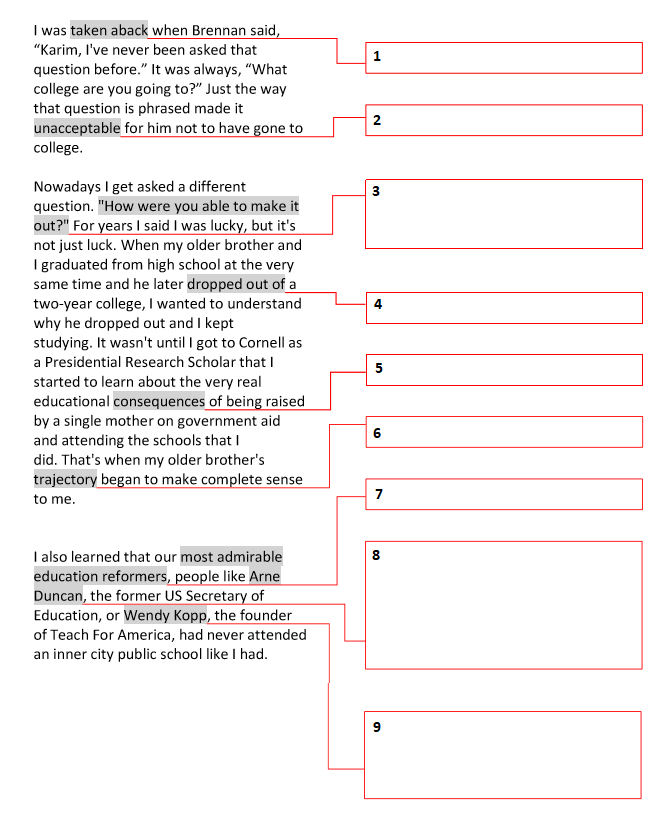 FACTSPERSONAL PERSPECTIVE